Hilfe bei psychischen Beeinträchtigungen und Krisen Schulische HilfsangeboteAnsprechpartner an unserer SchuleJugendsozialarbeit
Grund- und Mittelschule Schwarzenbach a.Wald
Maria Ritter, Diplom-Sozialpädagogin
 09289 9709506
 jas.ritter@gmx.de Vertrauenslehrerin: Ulrike Sebald
Grund- und Mittelschule Schwarzenbach a.Wald
 09289 1697Beratungslehrerin: Angela LauterbachGrundschule Naila, Albin-Klöber-Str. 11, 95119 Naila
☎ 09282 979070
 beratung.naila@gmx.de
Schulpsychologin der Schule: Alexandra NeubauerEichendorff-Grundschule, Graf-Stauffenberg-Str. 8, 95030 Hof
☎ 09281 8600424
 schulpsychologie.neubauer.hof@gmx.deRegionales AngebotStaatliche Schulberatungsstelle für OberfrankenTheaterstraße 8, 95028 Hof
☎ 09281 1400360
 mail@sb-ofr.de
Link: Staatliche Schulberatungsstelle für OberfrankenAußerschulische HilfsangeboteKVB (Kassenärztliche Vereinigung Bayern)Unter der Arztsuche der KVB erfahren Sie, welche Fachärzte für Kinder- und Jugendpsychiatrie und -psychotherapie (bis 21. Lebensjahr)Fachärzte für Psychiatrie und Psychotherapie (ab 18. Lebensjahr)oder welchePsychologischen Kinder- und Jugendlichenpsychotherapeuten (bis 21.Lebensjahr)Psychologischen Psychotherapeuten (ab 18. Lebensjahr)in ihrer Nähe praktizieren.
Weiterhin vermittelt die Terminservicestelle der KVB im gesetzlichen Rahmen Termine bei Fachärzten und Psychotherapeuten. PTK (Bayerische Landeskammer der Psychologischen Psychotherapeuten und der Kinder- und Jugendlichenpsychotherapeuten)Unter PTK Bayern finden Sie Psychotherapeuten in Ihrer Umgebung.Fachkrankenhaus für psychische, psychosomatische und neuropsychiatrische Erkrankungen:Bezirkskrankenhaus Bayreuth mit Institutsambulanz
Nordring 2
95445 Bayreuth ☎ 0921 283-0https://www.gebo-med.de
Weitere Kontaktdaten von Kliniken für Psychotherapie und Psychosomatische Medizin finden Sie in Suchmaschinen. Erziehungsberatungsstellen in BayernLink: Erziehungsberatungsstellen Erziehungsberatungsstellen stehen Kindern, Jugendlichen und Eltern zur qualifizierten Klärung und Bewältigung individueller und familienbezogener Probleme zur Verfügung. Bke-OnlineberatungLink: Bke-OnlineberatungDer Fachverband der Bundeskonferenz für Erziehungsberatung e.V. bietet Beratungsangebote über das Internet für Jugendliche und Eltern an. Deutsche DepressionshilfeLink: Deutsche Depressionshilfe Hier finden sich viele Informationen zum Thema Depression, u.a. auch ein kostenloses Info-Telefon.Telefonseelsorge☎ 0800 111 0 111 oder 0800 111 0 222Die Telefonseelsorge ist kostenfrei und rund um die Uhr erreichbar, auch per Mail oder Chat.Schwarzenbach a.Wald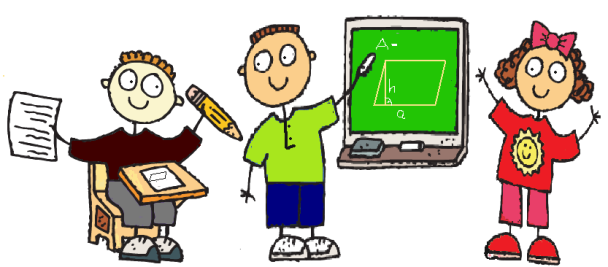 Grund- und MittelschuleSchwarzenbach a.WaldGrund- und MittelschuleSchwarzenbach a.WaldGrund- und MittelschuleSchwarzenbach a.WaldGrund- und Mittelschule